დანართი 11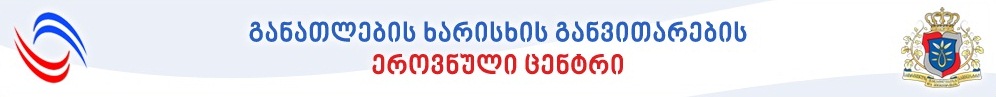 ჰიდროტექნიკური  მშენებლობის ტექნიკოსიპროფესიული სტანდარტისსიპ – განათლების ხარისხის განვითარების ეროვნული ცენტრი2016 წელი1. პროფესიის დასახელება (ქართულად): ჰიდროტექნიკური  მშენებლობის  ტექნიკოსი2. პროფესიის დასახელება (ინგლისურად): Hydro Construction Technician3. პროფესიული სტანდარტის  კოდი: 040683 4.	პროფესიული სტანდარტის სარეგისტრაციო ნომერი: 07306-ს 5. პროფესიული სტანდარტის შესაბამისი კოდი „დასაქმების საერთაშორისო სტანდარტული კლასიფიკატორის“ (ISCO-08) მიხედვით:  3131 /9312 6. პროფესიის აღწერა: ჰიდროტექნიკური მშენებლობის ტექნიკოსი  მიეკუთვნება საინჟინრო ტექნიკურ  პერსონალს. იგი მონაწილეობს და ხელმძღვანელობს ჰიდროტექნიკური ნაგებობის (კაშხლები,  გვირაბი,  ჰესის შენობები, სატურბინო მილსადენები,  სათანაბრებელი რეზერვუარი,   ნაპირსამაგრი,  დრენაჟები)  მშენებლობას ყველა ეტაპზე-მოსამზადებელი სამუშაოების ჩატარებას, მდინარის გადაგდებას; სამშენებლო გვირაბებისა და ზღუდარების მოწყობას;  მიწაყრილის, კაშხლის, ჰესის  ქვაბულების დამუშავებას;  საყალიბე სამუშაოების ჩატარებას, დაბეტონებას.7. სამუშაო გარემო და დასაქმების შესაძლებლობები: ჰიდროტექნიკური მშენებლობის ტექნიკოსი შეიძლება დასაქმდეს სხვადასხვა ტიპის  ჰიდროტექნიკური ნაგებობების  მშენებლობაზე, ასევე, სამოქალაქო და სამრეწველო დანიშნულების შენობა-ნაგებობების მშენებლობაზე. შეიძლება უხელმძღვანელოს სპეციალიზებულ და/ან კომპლექსურ სამშენებლო ბრიგადას, შეასრულოს სამუშაოთა მწარმოებლის ფუნქცია, შესაბამისი გამოცდილების დაგროვების შემდეგ შეძლებს შეასრულოს ტექნიკური ინსპექტორის ფუნქციაც.  ჰიდროტექნიკური მშენებლობის ტექნიკოსს  საქმიანობა  უხდება ძირითადად ღია ცის ქვეშ, რთულ (წყალი, გვირაბი, მაღალმთიანი რეგიონი) და სხვადასხვა კლიმატურ პირობებში.8. აუცილებელი პროფესიული მოთხოვნები:  კანონმდებლობით არ არის დადგენილი9.კვალიფიკაციის დონე: მეხუთე10.პროფესიული მოვალეობები და ამოცანები:11. პიროვნული თვისებები:  ორგანიზებულიპუნქტუალურიპასუხისმგებლობიანი12.ხელსაწყოები, დანადგარები, მასალა: ხელსაწყოები: ნიჩაბი, ბარი, ძალაყინი, ურო, ჩაქუჩი, ხელის ხერხი, კვნეტარა, ბრტყელტუჩა, ქლიბი, გონიო, თარაზო, ლაზერი-მზომი, წერაქვი, თოკი, შვეული, კიბე, ტაქეომეტრი, ნიველირი, ბურღი, ელ. სადენი, გამომწვარი მავთული, ლურსმანი, ფიქსაციის მოწყობილობა, არმირების კომპლექტი, ლომი, პერფორატორი, პიკი.სამშენებლო მანქანები და დანადგარები: ავტოამწე, გრეიდერი, ბულდოზერი, ტვირთმზიდი, თვითმცლელი,  ექსკავატორი თვლებზე, კოშკურა ამწე, ექსკავატორი მუხლუხა სვლაზე, ინერტული მასალის მტვირთავი, წყლის ტუმბო, კუთხსახერხი მანქანა, ბენზოხერხი, ელექტროხერხი, წყლის საქაჩი ტუმბო, ვიბრომტკეპნი, გენერატორი, დიზელგენერატორი, გლინულის გასაჭიმი, აირსაჭრელის კომპლექტი, საშემდუღებლო აგრეგატი, არმატურის საჭრელი, ღამის განათების საშუალებები, არმატურის საღუნი, ბეტონის ტუმბო, სათხრელი ტექნიკა -  TBM (თიბიემი)ელექტრო ხელსაწყოები:  ელექტრო ხერხი, ელექტროსაჭრელი, ელექტრობურღი.მასალა: ყალიბები, გამანაწილებელი ფარი, ინვენტარული ხარაჩო, ჰიდროსაიზოლაციო მასალა (ჩასაყოლებელი, კედელზე წასასმელი), პლასტმასის პნევმატური ყალიბები,   ლითონის ყალიბი, ჭანჭიკი, ცემენტი,  მსხვილი და წვრილი შემვსები,  მცოცავი ყალიბები, მრავალჯერადი ყალიბები.ჟურნალები და დოკუმენტაცია:  საპროექტო და   სახარჯთაღრიცხვო  დოკუმენტაცია, არქიტექტურული პროექტი,  მშენებლობის ორგანიზაციისა (მოპ) და სამუშაოთა საწარმოების  პროექტი (სწპ), შესრულებული სამშენებლო-სამონტაჟო სამუშაოთა ღირებულების უწყისი (ფორმა #2), დეფექტური აქტები, აქტი ფარულ სამუშაოებზე, მუშების რაოდენობის აღრიცხვის ჟურნალი, მასალის საკვირაო მოთხოვნის უწყისი, მასალათა მიღების უწყისი, სამუშაოთა წარმოების ყოველკვირეული გრაფიკი, უსაფრთხოების ტექნიკის ჟურნალი, უსაფრთხოების დარღვევის აღრიცხვის ჟურნალი, სამუშაოთა წარმოების ყოველდღიური ანგარიში, სამუშაოთა წარმოების ყოველკვირეული ანგარიში, სამუშაოს დროის აღრიცხვის ტაბელი, დახარჯული მასალების წარმოების აქტი.სპეციალური ტანსაცმელი:  ჩაფხუტი, ხელთათმანი, რეზინის ჩექმები, უნიფორმა, სპეციალური ფეხსაცმელი, დამატებითი აღჭურვილობა (რესპირატორი, სათვალე, სამონტაჟო ქამარი);პირველადი სამედიცინო დახმარების ნაკრები.13. პროფესიის სამომავლო ტენდენციები:ტექნიკური სიახლეების დანერგვატექნოლოგიური სიახლეების დანერგვა14. პროფესიული ცოდნა და უნარები:15. სტანდარტის მოქმედების ვადა:  5  წელი16. პროფესიული სტანდარტის შემმუშავებელი სამუშაო ჯგუფის წევრები:პროფესიის დასახელება:  ჰიდროტექნიკური მშენებლობის ტექნიკოსიშეფასების სტანდარტინაწილი 1. ზოგადი ინფორმაცია შეფასების სტანდარტი გამოიყენება ფორმალური განათლების ან/და  არაფორმალური განათლების ფარგლებში შეძენილი კომპეტენციების, ცოდნისა და უნარების აღიარების მიზნით. შეფასების სტანდარტი   განსაზღვრავს პროფესიულ სტანდარტში ასახული კომპეტენციების, ცოდნისა და უნარების    შეფასების ან/და დადასტურების აუცილებელ პირობებს:1. შესაფასებელ კომპეტენციებს, რომლებიც გამოხატულია  პროფესიული მოვალეობებს და ამოცანებში; 2. შესაფასებელი კომპეტენციების შეფასების კრიტერიუმებს, რომელიც ასახავს  აუცილებელ  პროფესიულ ცოდნას და  უნარებს;3. შესაფასებელი კომპეტენციების დადასტურების  შესაძლებლობებს;4. გამოცდის პროცესს და კომპონენტებს.ნაწილი 2. შესაფასებელი კომპეტენციები და  შეფასების კრიტერიუმებინაწილი 3. შესაფასებელი კომპეტენციების დადასტურება შესაფასებელი კომპეტენციების დადასტურების გზები:ა) ფორმალური განათლების გზით მიღწეული სწავლის შედეგების აღიარება (ჩათვლა)ბ) არაფორმალური განათლების გზით მიღწეული კომპეტენციების დადასტურება (ნამდვილობის დადასტურება)  განათლების და მეცნიერების მინისტრის მიერ  დადგენილი წესითგ) მიღწეული კომპეტენციების დადასტურება ამ დოკუმენტით დადგენილი პრინციპებით ჩატარებული გამოცდის გზითფორმალურ განათლებაში სტანდარტით გათვალისწინებული შეფასების პროცესის წარმართვასთან დაკავშირებული მოთხოვნები ასახულია სავალდებულო პროფესიულ მოდულებში.ნაწილი 4. ფორმალურ განათლებაში მიღწეული სწავლის შედეგების აღიარების (ჩათვლის) პროცესიფორმალური განათლების გზით მიღწეული სწავლის შედეგების აღიარების (ჩათვლის) პროცესი მოიცავს მიღწეული სწავლის შედეგების აღიარებას (ჩათვლას) საძიებელი კვალიფიკაციის მიზნებისათვის ქვემოთ  მოცემული პრინციპების შესაბამისად,   ა) დასაშვებია ნებისმიერი კვალიფიკაციის ფარგლებში მიღწეული სწავლის შედეგების აღიარება (ჩათვლა) ნებისმიერი კვალიფიკაციის ფარგლებში, თუ სწავლის შედეგები თავსებადია საძიებელ კვალიფიკაციასთან და მათი მიღწევა დადასტურებულია, რაც გამოიხატება საგანმანათლებლო პროგრამის ფარგლებში მიღებული დადებითი შეფასებით და შესაბამისი კრედიტის მინიჭებით.ბ) თავსებადობის დადგენისთვის შინაარსობრივი შესწავლის მიზნით ამღიარებელი  დაწესებულება ეყრდნობა პროფესიულ სტანდარტს ან/და პროფესიული საგანმანათლებლო პროგრამის ჩარჩო დოკუმენტს, რომლის საფუძველზეც არის შემუშავებული გავლილი პროფესიული საგანმანათლებლო პროგრამა ან პროგრამის კომპონენტი, არსებობის შემთხვევაში  - პროფესიულ საგანმანათლებლო პროგრამას ან/და სილაბუსებს, ან/და პროფესიული საგანმანათლებლო პროგრამების კატალოგს. ამღიარებელი დაწესებულება უფლებამოსილია აღიარების მიზნებისათვის  შესაფასებელ პირს მოსთხოვოს  გავლილი საგანმანათლებლო პროგრამის/სასწავლო კურსების პროგრამების (სილაბუსების) გამოთხოვა საგანმანათლებლო დაწესებულებებიდან და წარდგენა. გ) სწავლის შედეგების თავსებადობის განსაზღვრის მიზნით აუცილებელი არაა მათი ფორმულირება იყოს იდენტური. თავსებადად ჩაითვლება სწავლის შედეგები, რომლებიც/რომელთა ერთობლიობაც შინაარსის თვალსაზრისით, ეროვნული საკვალიფიკაციო ჩარჩოს შესაბამისი საფეხურის აღმწერის გათვალისწინებით შესაძლოა მიჩნეულ იქნას ანალოგიურად.ნაწილი 5. მიღწეული კომპეტენციების  დადასტურებისთვის გამოცდის  ორგანიზების პროცესი და კომპონენტებიმიღწეული კომპეტენციების  დადასტურებისთვის გამოცდის ჩატარების პროცესი მოიცავს დასადასტურებელი კომპეტენციების შესაბამისად გამოკითხვისა და პრაქტიკული დავალების შესრულების ეტაპებს. მიუხედავად იმისა, დასტურდება თუ არა კვალიფიკაციით გათვალისწინებული კომპეტენციები შეფასების სტანდარტის ნაწილი 3-ის „ა“ და „ბ“ პუნქტებით გათვალისწინებული შესაძლებლობებით,  შეფასების პროცესი მოიცავს  სავალდებულო კომპონენტს (გამოცდას), რომლის შეფასება შესაბამისი კვალიფიკაციის მინიჭების წინაპირობას წარმოადგენს.ქვემოთ მოცემულია გამოკითხვისა და პრაქტიკულ დავალებაზე დაკვირვების პროცესის მოთხოვნები, ასევე შეფასების სავალდებულო კომპონენტები.ა). გამოკითხვა ბ). პრაქტიკული დავალების შესრულებაზე დაკვირვებასაგამოცდო გარემო:შეფასება უნდა განხორციელდეს რეალურ სამუშაო გარემოშისაგამოცდო პროცესის მონიტორინგი: საგამოცდო პროცესის მონიტორინგს ახორციელებს შემფასებელი/შემფასებლები წინასწარი დადგენილი წესისა და პროცედურების დაცვით.მოპოვებული მტკიცებულებები:მტკიცებულებები უზრუნველყოფილია შემფასებლის მიერ შევსებული ჩანაწერების ფორმებითსაგამოცდო პრაქტიკული დავალებების ჩამონათვალი:დასადასტურებელი კომპეტენციების  შესაბამისად პრაქტიკული დავალებების შეიძლება მოიცავდეს შემდეგს: ა)  მდინარის სიჩქარის გაზომვა,  მდინარის გასწორში (კვეთში)  ხარჯისა და ჩამონადენის განსაზღვრაბ)  მუშა ნახაზზე ჰიდროკვანძებში ძირითადი და დამხმარე ნაგებობების გარჩევაგ) ჰიდროკვანძის შემავალ ნაგებობათა (კაშხალი, წყალმიმღები, წყალსაგდები, გვირაბები, არხები) ტიპების განსაზღვრად)  კალენდარული გრაფიკის მიხედვით  შესასრულებელი ჰიდროსაინჟინრო სამშენებლო-სამონტაჟო სამუშაოების ვადების, მუშა-პერსონალის, საშენი მასალებისა და სამუშაოთა მოცულობების განსაზღვრა.ე)  პროექტის მიხედვით   საჭირო ტექნიკისა და მათი რაოდენობის განსაზღვრაშესაფასებელი პირის მიერ  შესრულებული სამუშაოს ხარისხის კონტროლის,  სამუშაოს შესრულების თანამიმდევრობის და სამუშაოების წარმოებისას  შრომის უსაფრთხოების დაცვის შეფასება წარმოადგენს ზემოთჩამოთვლილ დავალებებზე დაკვირვების თანამდევ პროცესს და მასზე დამატებითი დროის გამოყოფა არაა რეკომენდებული.შემფასებლის მიერ დამატებითი კითხვების დასმის შემთხვევაში შესაფასებელი პირი პასუხობს მათ და საჭიროების შემთხვევაში მოჰყავს  საკუთარი ქმედების/ გადაწყვეტილების  შესაბამისი არგუმენტები სავალდებულო კომპონენტის (გამოცდის) საკითხების შერჩევა ზემოთ მოცემული საკითხებიდან წარმოადგენს შემფასებლის პრეროგატივასნაწილი 6. მითითებები და რეკომენდაციები ამღიარებელ დაწესებულებაში არსებული შემფასებლისათვის/შემფასებლებისთვის  შეფასების დაწყებამდე გაეცანით: პროფესიულ სტანდარტსშეფასების ინსტრუმენტებსდაინტერესებული/შესაფასებელი პირის კომპეტენციების აღიარებასთან დაკავშირებულ შესაძლებლობებსშემფასებლის ჩანაწერების ფორმებსშეფასების პირობებსშეფასების წესებსშეფასების კრიტერიუმებს       შეფასების პროცესში:პირადად დააკვირდით დავალებების შესრულების/შეფასების პროცესსთითოეული შესაფასებელისათვის  აწარმოეთ  შეფასების ჩანაწერების ფორმებითუ აუცილებელია შესაფასებელს დაუსვით დამატებითი შეკითხვები დავალებასთან დაკავშირებითშეაფასეთ თითოეული  კრიტერიუმიშეფასების დასრულებისას:შესაფასებელს მიეცით განმარტება შეფასებასთან დაკავშირებითშეაჯამეთ შეფასების შედეგებიდაადასტურეთ შეფასების შედეგები ხელმოწერითშეფასების ჩანაწერები გადაეცით სათანადოდ უფლებამოსილ პირსნაწილი 7. შემფასებლის ჩანაწერების ფორმები     შესაფასებელი პირის სახელი, გვარი:     შეფასების თარიღი:     შეფასების ადგილი:     შემფასებლის სახელი, გვარი:შედეგი: დადასტურდა ------/ არ დადასტურდა ----------შემფასებლის კომენტარი:დადასტურება: №პროფესიული მოვალეობაპროფესიული ამოცანა1.მოსამზადებელი სამუშაოების წარმოება1.1. იღებს  დავალებას1.2. ანაწილებს დაგეგმილ სამუშაოს პროექტის მიხედვით1.3. აკონტროლებს დროებით სამშენებლო მისასვლელ გზებს  და გადასასვლელებს მოწყობის სამუშაოებს1.4. აკონტროლებს ნაგებობების საპროექტო კოორდინატების დაკვალვა/გადატანას ადგილზე1.5. აკონტროლებს ხე-ბუჩქნარისგან მოედნის გაწმენდის  სამუშაოებს1.6. ახდენს ჰუმუსის ფენის მოხსნა-დასაწყობებას შემდგომი გამოყენებისთვის1.7. აკონტროლებს  მშენებლობისთვის საჭირო დროებითი საინჟინრო კომუნიკაციების (ელექტრომომარაგება, წყალმომარაგება და სხვა) მოწყობის სამუშაოებს1.8. აკონტროლებს  დროებით შენობა -ნაგებობების მოწყობის სამუშაოებს2.სამშენებლო მოედნიდან წყლის  არინება2.1. იღებს  დავალებას2.2. ანაწილებს დაგეგმილ სამუშაოს პროექტის მიხედვით2.3. ამზადებს წყალარინების განხორციელების პერიოდისთვის საჭირო სამშენებლო მასალას და ტექნიკას2.4. აკონტროლებს  წყალარინების ნაგებობების კომპლექსის მოწყობის სამუშაოებს2.5. ატარებს ქვაბულში შემომდინარე წყლების მოცილების ღონისძიებებს2.6. უზრუნველყოფს მოსალოდნელზე მეტი წყლის ხარჯის მოვარდნის შედეგად დაზიანებულ წყალამრიდი ნაგებობის აღდგენას 2.7. უზრუნველყოფს წყალამრიდი ნაგებობების დემონტაჟს 2.8. ასრულებს გარემოსდაცვით მოთხოვნებს3.სამშენებლო სამუშაოების ორგანიზება3.1.იღებს დავალებას3.2. ეცნობა მშენებლობის ორგანიზაციის პროექტს3.3. ანაწილებს დაგეგმილ სამუშაოს პროექტის მიხედვით3.4. აკონტროლებს მუშა-პერსონალის მიერ შესრულებული სამშენებლო-სამონტაჟო სამუშაოთა თანამიმდევრობას და ვადებს3.5. უზრუნველყოფს უწყვეტი სამშენებლო პროცესებისთვის მასალებით მომარაგებას3.6. უზრუნველყოფს სამშენებლო მექანიზმების უწყვეტ ფუნქციონირებას4.მშენებლობის წარმოება4.1. პროექტის მიხედვით განსაზღვრავს ჰიდრონაგებობის სახეებს და მშენებლობის თავისებურებებს4.2. აკონტროლებს  ქვაბულის მოწყობის სამუშაოებს4.3. აკონტროლებს  წყალამრიდი ყრილის მოწყობის სამუშაოებს4.4. ჰიდრონაგებობების მშენებლობისას აწარმოებს ბეტონისა და რკინა ბეტონის სამუშაოებს 4.5. ახდენს ლითონის კონსტრუქციების მონტაჟის კონტროლს4.6. აწარმოებს მილების მონტაჟს5.სამუშაოს ხარისხის მონიტორინგი5.1. ამოწმებს   სამუშაოს მოცულობებს5.2. ამოწმებს შესრულებული სამუშაოების  ხარისხს 5.3. რეაგირებს სამშენებლო გრაფიკის დარღვევაზე5.4. ამოწმებს მიღებული მასალების რაოდენობას  და ხარისხის შესაბამისობას პროექტთან მიმართებაში5.5. რეაგირებს სამუშაოს  და მიღებული მასალების ხარისხის დარღვევაზე5.6. უზრუნველყოფს მშენებლობის პროცესში საკონტროლო-საზომი ხელსაწყოების გამართულ და უსაფრთხო მუშაობას6.უსაფრთხოების  დაცვა აკონტროლებს სამუშაო ადგილის უსაფრთხოებასუზრუნველყოფს მანქანა-მოწყობილობების უსაფრთხო მუშაობას6.3. ავლენს სამუშაო ადგილზე საშიშ        სიტუაციებს, რისკებს და საფრთხეებს6.4. იცავს ხანძარსაწინააღმდეგო წესებს და ნორმებს6.5. უწევს პირველად სამედიცინო დახმარებას დაზარალებულს6.6. იცავს შრომის შინაგანაწესს6.7. იცავს სანიტარულ- ჰიგიენურ ნორმებს7.პროფესიული  განვითარებისათვის  ზრუნვა7.1. ეცნობა ორგანიზაციის სტრუქტურასა და საკუთარ უფლება-მოვალეობებს.7.2. აფასებს საკუთარ კომპეტენციებს, ცოდნასა და უნარებს7.3. გეგმავს საკუთარ პროფესიული განვითარებას7.4. ეცნობა პროფესიულ სიახლეებს7.5. ერთვება პროფესიული განვითარების ღონისძიებებში№მოვალეობაპროფესიული ცოდნაპროფესიული უნარებიმოსამზადებელი სამუშაოების წარმოებაიცის დარგის შესაბამისი ტექნიკური ტერმინოლოგია იცის კომუნიკაციის მეთოდებიიცის სამშენებლო მუშა ნახაზის კითხვის წესებიიცის ნახაზზე პირობითი აღნიშვნებიიცის დროებითი გზების მოწყობის წესებიიცის გადასასვლელების მოწყობის წესებიიცის დაკვალვის ხერხებიიცის შემოსაზღვრის მოწყობის წესებიიცის დაკვალვისთვის საჭირო ხელსაწყოების გამოყენების წესებიიცის ხე-ბუჩქნარის სახეებიიცის ხე-ბუჩქნარის მოჭრის წესებიიცის ჰუმუსური ფენის შენახვისა  და  დაცვის წესებიიცის ჰუმუსური ფენის მოჭრის წესებიიცის ჰუმუსური მასის გამოყენების წესები და ნორმებიიცის საინჟინრო კომუნიკაციების მოწყობის წესებიიცის საინჟინრო კომუნიკაციის სახეები იცის დროებითი შენობა-ნაგებობების  მოწყობის წესებიიცის დროებითი შენობა-ნაგებობებთან საინჟინრო კომუნიკაციების მიერთების წესებიიცის შრომის უსაფრთხოების წესები და ნორმებიიცის გარემოს დაცვის მოთხოვნებიშეუძლია ნახაზის კითხვაშეუძლია სქემატური ნახაზის შედგენაშეუძლია განსაზღვრული სამუშაოების ეფექტიანად გადანაწილება მუშახელის კვალიფიკაციის მიხედვითშეუძლია სამუშაოს გადანაწილება კვალიფიკაციის მიხედვითშეუძლია არქიტექტურული ნახაზის კითხვაშეუძლია სამშენებლო ნახაზების კითხვაშეუძლია მუშა-პერსონალის მოთხოვნა კონკრეტული სამუშაოს მიხედვითშეუძლია დროებითი გზების მოწყობა პროექტის მიხედვითშეუძლია გადასასვლელების მოწყობა პროექტის მიხედვითშეუძლია ტოპოგრაფიული რუქის წაკითხვაშეუძლია დაადგინოს დაკვალვის შესაბამისობა პროექტთანშეუძლია  სამშენებლო მოედნის შემოსაზღვრა პროექტის მიხედვითშეუძლია მოჭრილი ხე-ბუჩქნარის დასაწყობება შეუძლია სამშენებლო მოედნის გაწმენდითი სამუშაოების წარმოება შეუძლია ჰუმუსის ფენის სისქის განსაზღვრა ვიზუალურადშეუძლია ჰუმუსის ფენის შენახვა და დაცვა შეუძლია პროექტის მიხედვით ჰუმუსის ფენის მოწყობადროებითი საინჟინრო კომუნიკაციების მოწყობა შეუძლია საინჟინრო ქსელების პროექტის წაკითხვაშეუძლია დროებითი შენობა ნაგებობების მოწყობა პროექტით გათვალისწინებულ ადგილასშეუძლია საინჟინრო კომუნკაციებთან დროებითი შენობა ნაგებობების მიერთებასამშენებლო მოედნიდან წყლის  არინებაიცის დარგის შესაბამისი ტექნიკური ტერმინოლოგია იცის წყალამრიდი დანადგარების სახეები და მისი ექსპლუატაციის წესებიიცის წყალამრიდების განხორციელების პერიოდისთვის საჭირო სამშენებლო მასალების სახეებიიცის წყალარინების ნაგებობის ტიპები  იცის წყალარინების ნაგებობების მოწყობის ხერხები და პრინციპებიიცის წყალამრიდი ნაგებობის მდგრადობის შეფასების კრიტერიუმები და პრევენციის ღონისძიებებიიცის ფილტრაციული წყლის წარმოშობის პირობებიიცის ფილტრაციული წყლის მოცილების ხერხები და მეთოდებიიცის ფილტრაციული წყლის მოსაცილებლად საჭირო მანქანა-დანადგარების სახეებიიცის მოსალოდნელზე მეტი ხარჯების მოვარდნის შემთხვევაში წყალამრიდი ნაგებობის დაზიანების შეფასების მეთოდებიიცის ექსტრემალურ პირობებში მოქმედების წესებიიცის მონტაჟისა და დემონტაჟის ნორმები და წესებიიცის გარემოს დაცვის ზოგადი მოთხოვნები ჰიდროტექნიკური ნაგებობის მშენებლობის დროსიცნობს გზშ-ს მოთხოვნებს გარემოზე ზემოქმედების შერბილების კუთხითშეუძლია სქემატური ნახაზის შედგენაშეუძლია სამუშაოს გადანაწილება კვალიფიკაციის მიხედვითშეუძლია მუშა-პერსონალის მოთხოვნა კონკრეტული სამუშაოს მიხედვითშეუძლია ფილტრაციის საწინააღმდეგო მასალების გამოყენებაშეუძლია სამშენებლოდ გამოსაყენებელი მასალების გარჩევა-გამოყენებაშეუძლია წყალარინების ნაგებობის კომპლექსის მშენებლობა ტექნოლოგიის დაცვითშეუძლია ფილტრაციული წყლის მონიტორინგიშეუძლია  მანქანა-მექანიზმების გამოყენება ფილტრაციული წყლის მოსაცილებლადშეუძლია დაზიანების ხარისხის შეფასებაშეუძლია ექსტრემალურ პირობებში გადაწყვეტილების მიღებაშეუძლია დემონტაჟის სამუშაოთა წარმოება შეუძლია უტილიზაციისათვის საჭირო მანქანა-მექანიზმების მობილიზაციაშეუძლია გარემოსდაცვითი ღონისძიებები აწარმოოს გარემოს დაცვის მენეჯერთან შეთანხმებითშეუძლია  ეკოლოგიურად უსაფრთხო სამუშაო გარემოს შექმნაშეუძლია გარემოს დაბინძურების თავიდან ასაცილებლად აკონტროლოს მანქანების საწვავ-საპოხი ნივთიერებებით გამართვის პროცესი და არ დაუშვას მათი დაღვრასამშენებლო სამუშაოების ორგანიზებაიცის დარგის შესაბამისი ტექნიკური ტერმინოლოგიაიცის კომუნიკაციის ეფექტიანი მეთოდებიიცის ჰიდროტექნიკური ნაგებობების ტიპებიიცის ჰიდროლოგიის თეორიის ელემენტებიიცის გრუნტების ძირითადი გეოლოგიური მახასიათებლებიიცის სამშენებლო მასალების სახეები და მათი ძირითადი მახასიათებლებიიცის სამშენებლო მუშა ნახაზის კითხვაიცის ნახაზზე პირობითი აღნიშვნებიიცის მოცულობის გამოთვლის მეთოდებიიცის შესრულებული სამუშაოების მოვლის წესები (ბეტონი)იცის ჰიდროსაინჟინრო კონსტრუქციების სახეებიიცის საშენი მასალების სახეებიიცის საშენი მასალების აღრიცხვის ჟურნალის წარმოებაიცის მასალის ხარისხის შემოწმების კრიტერიუმებიიცის გრუნტის სახეები იცის გრუნტის დამუშავების წესებიიცის მანქანა-მექანიზმებთან მუშაობის უსაფრთხოების ნორმები იცის მანქანა-მექანიზმების სახეები და ტიპებიშეუძლია სქემატური ნახაზის შედგენაშეუძლია გეოდეზიური იარაღების გამოყენებაშეუძლია ტოპოგრაფიული გეგმის კითხვაშეუძლია განსაზღვრული სამუშაოების ეფექტიანად გადანაწილებაშეუძლია არქიტექტურული ნახაზის კითხვაშეუძლია სამშენებლო ნახაზების კითხვაშეუძლია მუშა-პერსონალის მოთხოვნა კონკრეტული სამუშაოს მიხედვითშეუძლია მუშა ნახაზის კითხვაშეუძლია შესრულებული სამუშაოს მოცულობის განსაზღვრაშეუძლია შესრულებული სამუშაოს მოცულობის კონტროლიშეუძლია სამშენებლო ნორმებისა და წესების მიხედვით მუშაობაშეუძლია მშენებლობის გრაფიკის დაცვაშეუძლია კონკრეტული სამუშაოებისთვის საჭირო მასალების განსაზღვრა პროექტის მიხედვითშეუძლია მიღებული მასალების დასაწყობება სამშენებლო მოედანზე ნორმების მიხედვითშეუძლია მიღებული საშენი მასალების აღრიცხვაშეუძლია მასალის ხარისხის შემოწმებაშეუძლია დახარჯული საშენი მასალების აღრიცხვაშეუძლია მანქანა-მექანიზმის სამუშაო ადგილის შერჩევაშეუძლია მანქანა-მექანიზმების განაწილება სამუშაოების სახეების მიხედვითშეუძლია გრუნტის კატეგორიის მიხედვით მანქანა-მექანიზმების შერჩევამშენებლობის წარმოებაიცის ჰიდრონაგებობების სახეებიიცის ჰიდრონაგებობების კლასიფიკაციაიცის ჰიდრონაგებობის მშენებლობის ტექნოლოგიის პრინციპებიიცის გეოლოგიის საწყისი თეორიებიიცის გეოდეზიისა და ტიპოგრაფიის საწყისი თეორიებიიცის ჰიდროლოგიის საწყისი თეორიებიიცის ნიადაგების სახეობებიიცის გრუნტების სახეობებიიცის ქვაბულის ამოღების მეთოდებიიცის ყრილის მოსაწყობად გრუნტის დაყრის მეთოდებიიცის ყრილის მოწყობის სამშენებლო ნორმები და წესებიიცის ფილტრაციის საწინააღმდეგო ღონისძიებების განხორციელების პრინციპული საკითხებიიცის ბეტონისა და რკინა ბეტონის კლასიფიკაციაიცის ბეტონი და მისი შემადგენელი კომპონენტებიიცის ქარგილის მოწყობის წესებიიცის არმატურის კლასებიიცის არმირების წესებიიცის რკინაბეტონის კონსტრუქციების მოწყობის წესებიიცის ბეტონის მოვლის წესებიიცის ლითონის კონსტრუქციების სახეებიიცის ლითონის კონსტრუქციების კლასიფიკაციაიცის მილების სახეობები ფასონური ნაწილისა და დიამეტრის მიხედვითიცის მილის მასალის ტიპები(ლითონის, პლასტმასის, ბეტონის, რკინაბეტონის, კერამიკული)იცის მილის მონტაჟის ტექნოლოგიური პროცესების სპეციფიკაშეუძლია ჰიდრონაგებობების სახეების განსაზღვრა პროექტის შესაბამისადპროექტის მიხედვით ზედამხედველობას უწევს  სამშენებლო-სარემონტო სამუშაოებსშეუძლია გრუნტის სახეობის ამოცნობაშეუძლია აკონტროლოს მანქანა-მექანიზმებით ქვაბულის დამუშავების პროცესებიშეუძლია აკონტროლოს ჰუმუსის ფენის დასაწყობება და შენახვის პირობებიშეუძლია აწარმოოს ამოღებული გრუნტის დასაწყობება გამოყოფილ ადგილზეშეუძლია უსაფრთხოების ნორმების დაცვაშეუძლია სამშენებლო სამუშაოების წარმართვა ყრილის მოსაწყობადშეუძლია პროექტით მოთხოვნილი ტექნიკური პირობების დაცვა ყრილის მოსაწყობადშეუძლია პროექტის შესაბამისად აკონტროლოს ბეტონისა და რკინა ბეტონის მოწყობის სამუშაოებიშეუძლია პროექტის შესაბამისად აკონტროლოს ქარგილისა და არმირების მოწყობის სამუშაოებიშეუძლია აკონტროლოს ბეტონის მოვლის სამუშაოებიშეუძლია მშენებლობის ორგანიზაციის პროექტის მიხედვით სამუშაოების თანმიმდევრობისა და ვადების კონტროლიშეუძლია ვადების კორექტორების საჭიროების შემთხვევაში ზემდგომს ინფორმაცია მიაწოდოსშეუძლია ლითონის კონსტრუქციების სახეების გარჩევაშეუძლია შესრულებული სამუშაოების პროექტთან შესაბამისობის დადგენაშეუძლია მილების მონტაჟის სამუშაოების კონტროლიშეუძლია პროექტის მიხედვით არმატურის დაყენების სამუშაოების კონტროლისამუშაოს ხარისხის მონიტორინგიიცის საპროექტო მოცულობების პარამეტრებიიცის საჭირო დოკუმენტების შევსებაიცის პირობითი ნიშნების მნიშვნელობაიცის საშენი მასალების ვიზუალური შეფასების კრიტერიუმებიიცის საშენი მასალების თვისებები და შენახვის წესებიიცის კალენდარული გრაფიკის შედგენის წესებიიცის ქსელური გრაფიკის შედგენის პრინციპებიიცის მასალის ვიზუალური შეფასების მეთოდებიიცის მიღებული მასალების  აღრიცხვის მეთოდებიიცის სამშენებლო მასალების სახეობებიიცის ხელსაწყოების გამოყენების წესებიიცის საკონტროლო-საზომი ხელსაწყოების სახეებიიცის საკონტროლო-საზომი ხელსაწყოების მოხმარების, შენახვის და პერიოდული მომსახურების წესებიშეუძლია შესრულებული სამუშაოს აზომვაშეუძლია მიღებული მასალების აღრიცხვაშეუძლია ხარვეზის შემთხვევაში რეაგირებაშეუძლია საშენი მასალების სერტიფიკატების შედარება საპროექტო მოთხოვნებთანშეუძლია კალენდარული გრაფიკის კითხვაშეუძლია კალენდარული გრაფიკის მიხედვით ვადების განსაზღვრაშეუძლია კალენდარული გრაფიკის მიხედვით მუშათა რაოდენობის განაწილება და მართვაშეუძლია მიღებული მასალების იდენტიფიკაცია პროექტთან შესაბამისობაშიშეუძლია თანმდევი დოკუმენტაციის წაკითხვაშეუძლია მასალის მიღება-დასაწყობება მოქმედი ნორმატივების შესაბამისადშეუძლია მიღებული მასალების რაოდენობის იდენტიფიცირება/განსაზღვრაშეუძლია შესრულებული სამუშაოს ხარისხის შეფასებაშეუძლია კომპეტენციის ფარგლებში ზომების მიღება  დარღვეული სამუშაოების აღმოსაფხვრელადშეუძლია საკონტროლო-საზომი დანიშნულებისამებრ გამოყენებაშეუძლია საკონტროლო-საზომი ხელსაწყოების უსაფრთხოდ მოვლა-შენახვაუსაფრთხოების დაცვაიცის სამუშაოს შესაბამისი უსაფრთხოების წესები და ნორმებიიცის გამაფრთხილებელი ნიშნების სახეები იცის საგანგებო სიტუაციებში მოქმედების წესები და ნორმებიიცის მანქანა-მექანიზმების მუშაობის წესები კლიმატური პირობების გათვალისწინებითიცის უსაფრთხოების ნორმები და წესებიიცის წყლის რეჟიმებიიცის ხანძარსაწინააღმდეგო ნორმებიიცის ხანძრის წარმოშობის მიზეზების მიხედვით ხანძარსაწინააღმდეგო ინვენტარის გამოყენების წესებიიცის სამშენებლო ობიექტზე ხანძრის წარმოშობის დროს მოქმედების წესებიიცის დაზარალებულის პირველადი დახმარების წესებიიცის  საწარმოო ტრამვის სახეებიიცის შრომის კოდექსის ძირითადი პუნქტებიიცის მომსახურე პერსონალის უფლება-მოვალეობებიიცის საკუთარი უფლება-მოვალეობებიიცის სანიტარულ - ჰიგიენური ნორმებიშეუძლია მუშა-პერსონალის სამუშაო სახის მიხედვით ეკიპირებაშეუძლია საგანგებო სიტუაციებში სწორი გადაწყვეტილების მიღებაშეუძლია სამუშაოს დაწყების წინ მუშა-პერსონალის ინსტრუქტირებაშეუძლია მანქანა-მექანიზმების უსაფრთხო განლაგების უზრუნველყოფა მუშაობის პროცესშიშეუძლია მანქანა-მექანიზმების უსაფრთხოების რეგულირება მუშაობის პროცესშიშეუძლია გაუმართავი მანქანა-მექანიზმების მოხსნა სამშენებლო მოედნიდანშეუძლია საავარიო სიტუაციებში დროული რეაგირებაშეუძლია მოახდინოს მშენებლობის პროცესის ოპტიმიზაციაშეუძლია სამშენებლო სამუშაოების ჩატარებისას უზრუნველყოს მუშა-პერსონალის გაყვანა ობიექტიდან უსაფრთხო ადგილზეშეუძლია პრევენციული ღონისძიების ჩატარება შესაძლო წყალმოვარდნამდეშეუძლია მოახდინოს სტიქიური მოვლენის გამომწვევი ზარალის მინიმიზაციაშეუძლია არსებული ნორმატივების მიხედვით ადვილადაალებადი და თვითაალებადი სამშენებლო მასალების მოვლა-შენახვაშეუძლია ხანძრის წარმოშობის მიზეზების მიხედვით შეარჩიოს ხანძარსაწინააღმდეგო საშუალებები და ხელსაწყოებიშეუძლია პირველადი დახმარების გაწევაშეუძლია უზრუნველყოს გარემოს უსაფრთხოებაშეუძლია ტრავმის გამომწვევი მიზეზების შესაბამისად პირველადი დახმარების გაწევაშეუძლია მუშა-პერსონალს გააცნოს შრომის შინაგანაწესიშეუძლია შრომის შინაგანაწესის მიხედვით განსაზღვროს დავალებების გადანაწილებაშინაგანაწესის მიხედვით შეუძლია დაიცვას მუშა-პერსონალის უფლებებიშეუძლია სანიტარულ - ჰიგიენური ნორმების დაცვა პროფესიული განვითარებისათვის ზრუნვაიცის შრომითი უფლება-მოვალეობებიიცის საკუთარი უფლება-მოვალეობების დაცვის გზებიიცის ცოდნის ამაღლების შესაძლებლობებიიცის პროფესიული განვითარების შესაძლებლობებიიცის არსებული მოთხოვნები პროფესიის მიმართიცის თანამედროვე ტენდენციები პროფესიულ ასპექტშიიცის დარგის სიახლეების მოპოვების ხერხებიიცის ინფორმაციის მოძიების წესები ტრენინგების, სემინარებისა და კონფერენციების შესახებშეუძლია საკუთარი უფლება-მოვალეობების დაცვაშეუძლია დელეგირებული უფლებამოსილების ფარგლებში მოქმედებაშეუძლია საკუთარი ცოდნის შეფასებაშეუძლია საკუთარი პროფესიული უნარების ობიექტური შეფასებაშეუძლია საკუთარი კომპეტენციის ობიექტურად განსაზღვრაშეუძლია სწავლის შემდგომი საჭიროებების განსაზღვრაშეუძლია  პროფესიულ განვითარებაზე ზრუნვაშეუძლია ინფორმაციის მოპოვება ინტერნეტითშეუძლია კოლეგებთან ურთიერთობაშეუძლია პროფესიული ლიტერატურის ანალიზიშეუძლია სხვადასხვა პროფესიულ აქტივობებში ჩართვაშეუძლია მონაწილეობის მიღება დარგობრივ  სემინარებსა და ტრენინგებში№სახელი და გვარიორგანიზაცია, პოზიცია1შამილ ბირკაძეშპს "Georgian Hidro Pouer", გენერალური დირექტორი2სიმონ ბახტურიძესახელმწიფო კანცელარია,ეკონომიკური უსაფრთხოების დეპარტამენტი,მრჩეველი ენერგეტიკის საკითხებში.3ბაადურ უკლებასაქართველოს გაერთიანებული სამელიორაციო სისტემების კომპანია, მთავარი ჰიდროლოგი.4ირაკლი მოსავლიძესაქართველოს გაერთიანებული სამელიორაციო სისტემების კომპანია, მთავარი ინჟინერი.5დავით გონგაძეშპს "გეოენერჯი" ახმეტაჰესი,  მთავარი ინჟინერი6ხათუნა ხატიურიშპს "ეკოპროექტი",შპს "მუნიციპალპროექტი", ინჟინერი7ცოტნე გიორგაძეშპს „ჯეოგრაფიკი“, ინჟინერი.8გენრიხ  ბაბალაროვიშპს„სპეცჰიდრომშენი“,სამეთვალყურეო საბჭოს თავჯდომარის მოადგილე9ანა გოგბერაშვილიშპს „გრინვოლ  დეველოპმენტი“, საწარმოო ტექნიკური განყოფილების ინჟინერი10გივი თაბორიძესაქართველოს გაერთიანებული სამელიორაციო სისტემების კომპანია,  მთავარი სპეციალისტი11თემურ გედევანიშვილისაქართველოს გაერთიანებული სამელიორაციო სისტემების კომპანია,  სპეციალისტი12გულადი სანაიაშპს „სპეცჰიდრომშენი“,  სამეთვალყურეო საბჭოს თავმჯდომარე, ინჟინერ-ჰიდროტექნიკი13ირმა ღარიბაშვილისსიპ - განათლების ხარისხის განვითრების ეროვნული ცენტრი, ექსპერტ-ფასილიტატორი14თათია კობრეშვილისსიპ - განათლების ხარისხის განვითრების ეროვნული ცენტრი, ექსპერტ-ფასილიტატორიპროფესიული მოვალეობაპროფესიული ამოცანაშეფასების კრიტერიუმებიკომპეტენციების პარამეტრების ფარგლები1. მოსამზადებელი სამუშაოების წარმოება1.1.იღებს  დავალებასსწორად აღწერს ეთიკის ნორმებსსწორად ინიშნავს დავალებასსწორად ჩამოთვლის ეფექტიანი კომუნიკაციის მეთოდებს1. მოსამზადებელი სამუშაოების წარმოება1.2. ანაწილებს დაგეგმილ სამუშაოს პროექტის მიხედვითპროექტის მიხედვით და მიღებული დავალების შესაბამისად, განსაზღვრავს შესრულებული სამუშაოს თანმიმდევრობასთანმიმდევრულად ანაწილებს დაგეგმილ სამუშაოსპროექტის შესაბამისად  განსაზღვრავს  საჭირო მუშა-ხელის რაოდენობას1. მოსამზადებელი სამუშაოების წარმოება1.3. აკონტროლებს დროებით სამშენებლო მისასვლელ გზებს  და გადასასვლელებს, მოწყობის სამუშაოებს1.3.1.     სწორად აღწერს დროებით გზების  მოწყობის  სამუშაოებს1.3.2.     სწორად აღწერს  გადასასვლელების   მოწყობის  სამუშაოებს1.3.3.     პროექტის შესაბამისად განსაზღვრავს  შესასრულებელი სამუშაოების თანმიმდევრობას1.4.  აკონტროლებს ნაგებობების საპროექტო კოორდინატების დაკვალვა/გადატანას ადგილზეზუსტად გადააქვს საპროექტო კოორდინატები ადგილზესწორად იყენებს დაკვალვისთვის საჭირო ხელსაწყოებს1.5. აკონტროლებს ხე-ბუჩქნარისგან მოედნის გაწმენდის  სამუშაოებს1.5.1.    სწორად ჩამოთვლის  ხე-               ბუჩქნარის სახეებსსწორად აღწერს ხე-ბუჩქნარის მოჭრის წესებსსწორად უზრუნველყოფს მოჭრილი ხე-ბუჩქნარის დასაწყობებას1.6. ახდენს ჰუმუსის ფენის მოხსნა-დასაწყობებას შემდგომი გამოყენებისთვისსწორად აღწერს ეკოლოგიურ გარემოს დაცვითი მოთხოვნების შესაბამისად თანმიმდევრულად აღწერს მოჭრილი  ხე-ბუჩქნარის დასაწყობების პროცესს; ზუსტად განსაზღვრავს ჰუმუსის ფენის სისქეს ვიზუალურადსწორად აღწერს  ჰუმუსის ფენის ჭრის მეთოდებსა და გამოყოფილ ადგილზე ჰუმუსური  მასის დასაწყობების წესებსპროექტის  შესაბამისად  განსაზღვრავს ჰუმუსური ფენის რეკულტივაციას1.7. აკონტროლებს  მშენებლობისთვის საჭირო დროებითი საინჟინრო კომუნიკაციების (ელექტრომომარაგება, წყალმომარაგება და სხვა) მოწყობის სამუშაოებს1.7.1.     პროექტის მიხედვით განსაზღვრავს დროებითი საინჟინრო კომუნიკაციის  მოსაწყობ ადგილს1.7.2.     აღწერს დროებით საინჟინრო კომუნიკაციების უსაფრთხოდ  მოწყობის წესებს სამშენებლო მოედანზე1.8. აკონტროლებს  დროებით შენობა -ნაგებობების მოწყობის სამუშაოებს1.8.1.     პროექტის მიხედვით განსაზღვრავს დროებით შენობა-ნაგებობების  სახეებს1.8.2.     პროექტის  მიხედვით  აღწერს  საინჟინრო კომუნიკაციების დროებითი მიერთების პროცესს შენობა-ნაგებობებთან2. სამშენებლო მოედნიდან წყლის  არინება2.1. იღებს  დავალებას2.1.1.     იხილეთ 1.1.1.; 1.1.2. 1.1.3.2. სამშენებლო მოედნიდან წყლის  არინებაანაწილებს დაგეგმილ სამუშაოს პროექტის მიხედვითპროექტის მიხედვით და მიღებული დავალების შესაბამისად, განსაზღვრავს შესრულებული სამუშაოს თანმიმდევრობას;თანმიმდევულად ანაწილებს დაგეგმილ სამუშაოსპროექტის შესაბამისად განსაზღვრავს საჭირო მუშა-ხელის რაოდენობას2. სამშენებლო მოედნიდან წყლის  არინებაამზადებს წყალარინების განხორციელების პერიოდისთვის საჭირო სამშენებლო მასალას და ტექნიკასსწორად შეარჩევს საჭირო მასალებსსწორად შეარჩევს საჭირო ტექნიკას2.3.3.     სწორად განსაზღვრავს გამოსაყენებელი მასალების ფიზიკურ-მექანიკური თვისებების შესაბამისობას პროექტის მოთხოვნებთან2. სამშენებლო მოედნიდან წყლის  არინება2.4. აკონტროლებს  წყალარინების ნაგებობების კომპლექსის მოწყობის სამუშაოებსსწორად აღწერს  საჭირო წყალარინების  ნაგებობის   მოწყობის  სამუშაოებსზუსტად განსაზღვრავს პროექტით გათვალისწინებულ  ტექნოლოგიურ პროცესებს საჭირო წყალამრიდი ნაგებობის მშენებლობისას2. სამშენებლო მოედნიდან წყლის  არინება2.5.ატარებს ქვაბულში შემომდინარე წყლების მოცილების ღონისძიებებსრაციონალურად შეარჩევს შემოდინებული  წყლების რაოდენობის მიხედვით მოწყობილობებსსწორად აღწერს მანქანა-მექანიზმების მონტაჟისა  და მისი უსაფრთხო ექსპლუატაციის პროცესს2. სამშენებლო მოედნიდან წყლის  არინება2.6.უზრუნველყოფს მოსალოდნელზე მეტი წყლის ხარჯის მოვარდნის შედეგად დაზიანებულ წყალამრიდი ნაგებობის აღდგენას სწორად აღწერს მოსალოდნელზე მეტი ხარჯების მოვარდნის შემთხვევაში რეაგირების ღონისძიებებსსწორად აღწერს  დაზიანების სახეს და ხარისხსსწორად აღწერს  დაზიანებული წყალამრიდი  ნაგებობის აღდგენის პროცესს2.7.უზრუნველყოფს წყალამრიდი ნაგებობების დემონტაჟს პროექტის მიხედვით აღწერს  დემონტაჟის სამუშაოების  თანმიმდევრობასაღწერს  მოხსნილი გრუნტის  მოცულობას და უტილიზაციის პროცესს2.8. ასრულებს გარემოსდაცვით მოთხოვნებსზუსტად აღწერს გზშ-ში მოცემულ მოთხოვნებსსწორად აღწერს   მდინარეში და მშრალ ხევებში სამშენებლო და საყოფაცხოვრებო ნარჩენების მოხვედრის აღმკვეთ ღონისძიებებს3. სამშენებლო სამუშაოების ორგანიზება3.1.იღებს დავალებასიხილეთ 1.1.1.; 1.1.2.; 1.1.3.3. სამშენებლო სამუშაოების ორგანიზება3.2. ეცნობა მშენებლობის ორგანიზაციის პროექტსსწორად კითხულობს პროექტსსწორად აფასებს ობიექტის გეოლოგიურ მონაცემებს,  ჰიდროლოგიურ რეჟიმებს და სამშენებლო მოედნის ტიპოგრაფიას3. სამშენებლო სამუშაოების ორგანიზებაანაწილებს დაგეგმილ სამუშაოს პროექტის მიხედვითმიღებული დავალების შესაბამისად, განსაზღვრავს შესრულებული სამუშაოს თანმიმდევრობასმიღებული დავალების შესაბამისად ანაწილებს დაგეგმილ სამუშაოს;პროექტის შესაბამისად  განსაზღვრავს საჭირო მუშა-ხელის რაოდენობასაკონტროლებს მუშა-პერსონალის მიერ შესრულებული სამშენებლო-სამონტაჟო სამუშაოთა თანამიმდევრობას და ვადებსპროექტის მიხედვით განსაზღვრავს შესრულებული სამუშაოს თანმიმდევრობასკალენდარული გრაფიკის მიხედვით განსაზღვრავს შესასრულებელი ჰიდროსაინჟინრო სამშენებლო-სამონტაჟო სამუშაოების ვადებსუზრუნველყოფს უწყვეტი სამშენებლო პროცესებისთვის მასალებით მომარაგებასპროექტის მიხედვით განსაზღვრავს საჭირო მასალების რაოდენობას  და  მოცულობასნორმების მიხედვით განსაზღვრავს   სამშენებლო მოედანზე  მასალების  დასაწყობებასუზრუნველყოფს სამშენებლო მექანიზმების უწყვეტ ფუნქციონირებასსწორად განსაზღვრავს შესასრულებელი სამუშაოების შესაბამის მანქანა-მექანიზმებსუსაფრთხოების ნორმების გათვალისწინებით აღწერს  მანქანა-მექანიზმებთან  მუშაობასმოცულობის მიხედვით განსაზღვრავს შესასრულებელი სამუშაოს დროს4. მშენებლობის წარმოება4.1. პროექტის მიხედვით განსაზღვრავს ჰიდრონაგებობის სახეებს და მშენებლობის თავისებურებებსპროექტის მიხედვით განსაზღვრავს ნაგებობების სახეობებსსწორად ახდენს ჰიდრონაგებობების კლასიფიკაციას4. მშენებლობის წარმოება4.2. აკონტროლებს  ქვაბულის მოწყობის სამუშაოებსსწორად აღწერს ქვაბულის დამუშავების მეთოდებს პროექტის მიხედვით განსაზღვრავს ჰუმუსის ფენის მოხსნას, ტრანსპორტირებას,  შენახვის ადგილს და კონფიგურაციას4.3. აკონტროლებს  წყალამრიდი ყრილის მოწყობის სამუშაოებსპროექტის მიხედვით განსაზღვრავს ყრილის მოწყობის სამუშაოებსაღწერს ყრილის მოწყობის სამუშაოებს  პროექტით გათვალისწინებული ტექნოლოგიებით4.4. ჰიდრონაგებობების მშენებლობისას აწარმოებს ბეტონისა და რკინა ბეტონის სამუშაოებს სწორად აღწერს გრუნტის, ბეტონისა და რკინაბეტონის ტექნოლოგიურ პარამეტრებს; განსაზღვრავს ჰიდრონაგებობებში გამოყენებული მასალებისა და კონსტრუქციების  შესაბამისობას პროექტთანაფასებს ქარგილისა და არმირების მოწყობის შესაბამისობას პროექტთან4.5. ახდენს ლითონის კონსტრუქციების მონტაჟის კონტროლსაღწერს ლითონის კონსტრუქციების სახეებსაღწერს ლითონის კონსტრუქციების მონტაჟის წესებსგანსაზღვრავსშესრულებული  ლითონის კონსტრუქციების  შესაბამისობას  პროექტთან4.6. აწარმოებს მილების მონტაჟსსწორად განასხვავებს ფასონური ნაწილისა და დიამეტრის მიხედვით მილების სახეობებსსწორად აღწერს მილის მასალის ტიპებს (ლითონის, პლასტმასის, ბეტონის, რკინაბეტონის, კერამიკული)სწორად აღწერს  მილის მონტაჟის ტექნოლოგიური პროცესების სპეციფიკასსწორად აღწერს მილების მონტაჟის ტექნოლოგიურ პროცესსუზრუნველყოფს მილების სწორად მონტაჟს5. სამუშაოს ხარისხის მონიტორინგი5.1.ამოწმებს   სამუშაოს მოცულობებს5.1.1.     პროექტის შესაბამისად ადგენს სამუშაოს  მოცულობების პარამეტრებს5.1.2.     სწორად ზომავს შესრულებულ სამუშაოს5.1.3.     სწორად აღრიცხავს  მიღებული მასალების მოცულობებს შესაბამის დოკუმენტებში5.1.4.     სწორად ახდენს მიღებული მასალების რაოდენობის იდენტიფიცირებას/განსაზღვრას5. სამუშაოს ხარისხის მონიტორინგი5.2 .ამოწმებს შესრულებული სამუშაოების  ხარისხს 5.2.1.     სწორად აღწერს საშენი მასალების ვიზუალურად  შეფასების კრიტერიუმებს5.2.2.      სწორად განმარტავს  პირობითი ნიშნების მნიშვნელობას5.2.3.      სწორად აღწერს საშენი მასალების თვისებებს და შენახვის წესების5.2.4.      სწორად ახდენს მიღებული მასალების იდენტიფიკაციას პროექტთან შესაბამისობაში5.2.5.     სწორად კითხულობს მასალების  თანმდევ დოკუმენტაციას 5.2.6.     სწორად უზრუნველყოფს  მასალის მიღება-დასაწყობებას მოქმედი ნორმატივების შესაბამისად5.2.7.     სწორად ახდენს  შესრულებული სამუშაოს ხარისხის შეფასებას5.2.8.     სწორად რეაგირებს კომპეტენციის ფარგლებში დარღვეული სამუშაოების აღმოსაფხვრელად5.2.9.     სწორად ჩამოთვლის საკონტროლო-საზომი ხელსაწყოების სახეებს5.2.10.    სწორად აღწერს საკონტროლო-საზომი ხელსაწყოების მოხმარების, შენახვის და პერიოდული მომსახურების წესებს5.2.11.   დანიშნულებისამებრ იყენებს საკონტროლო-საზომ  ხელსაწყოებს5.2.12.   სწორად აღწერს საკონტროლო-საზომი ხელსაწყოების უსაფრთხოდ მოვლა-შენახვის წესებს5.3. რეაგირებს სამშენებლო გრაფიკის დარღვევაზე5.3.1.     აფასებს სამშენებლო სამუშაოების შესრულებას გრაფიკის მიხედვით5.3.2.      სწორად აყალიბებს  დაბროკოლებებზე რეაგირების წესს5.3.3.     კალენდარული გრაფიკის დარღვევისას  ასრულებს  სამუშაოთა კორექტირებასამოწმებს მიღებული მასალების რაოდენობას  და ხარისხის შესაბამისობას პროექტთან მიმართებაშისწორად განმარტავს მასალების შემოწმების ხერხებსსწორად ამოწმებს მასალის თანმდევ დოკუმენტაციასსწორად აფორმებს მიღებული მასალის თანმდევ დოკუმენტაციასმოქმედი ნორმატივების შესაბამისად განსაზღვრავს მიღება-დასაწყობების წესსრეაგირებს სამუშაოს  და მიღებული მასალების ხარისხის დარღვევაზესწორად განმარტავს  მიღებული მასალების ხარისხის და  სამუშაოს  დარღვევის შემთხვევაში რეაგირების წესსუზრუნველყოფს მშენებლობის პროცესში საკონტროლო-საზომი ხელსაწყოების გამართულ და უსაფრთხო მუშაობასსწორად განსაზღვრავს არსებული საკონტროლო-საზომი ხელსაწყოების გამართულ და უსაფრთხოდ მუშაობას შესასრულებელი სამუშაოს შესაბამისად სწორად შეარჩევს საკონტროლო-საზომ ხელსაწყოებს 6. უსაფრთხოების  დაცვააკონტროლებს სამუშაო ადგილის უსაფრთხოებასსწორად აღწერს გამაფრთხილებელი ნიშნების განთავსებას სამშენებლო მოედანზესწორად აღწერს სამშენებლო მოედნის შემოღობვების და გასასვლელების  მოწყობის  წესს უსაფრთხოების ნორმების დაცვითსაქართველოში მოქმედი სამშენებლო ნორმები და წესები6. უსაფრთხოების  დაცვაუზრუნველყოფს მანქანა-მოწყობილობების უსაფრთხო მუშაობასსწორად განსაზღვრავს მანქანა-მექანიზმების განლაგებას უსაფრთხოების გათვალისწინებითზუსტად განსაზღვრავს მუშაობის პროცესში საავარიო სიტუაციის აცილების პირობებსსაქართველოში მოქმედი სამშენებლო ნორმები და წესები6. უსაფრთხოების  დაცვა6.3.  ავლენს სამუშაო ადგილზე საშიშ   სიტუაციებს, რისკებს და საფრთხეებსსწორად ჩამოთვლის სამუშაო ადგილზე საშიშ სიტუაციებს, რისკებს და საფრთხეებსზუსტად ჩამოთვლის ბუნებრივ და ტექნოგენურ საგანგებო სიტუაციებს6. უსაფრთხოების  დაცვა იცავს ხანძარსაწინააღმდეგო წესებს და ნორმებსზუსტად ჩამოთვლის ხანძრის გაჩენის და გავრცელების მიზეზებსსწორად აღწერს ხანძარსაწინააღმდეგო ნორმებს და წესებსსწორად იყენებს ხანძარსაწინააღმდეგო ინვენტარსსწორად აღწერს მუშა-პერსონალის ევაკუაციის გეგმას სამშენებლო მოედნიდან6. უსაფრთხოების  დაცვა6.5.  უწევს პირველად სამედიცინო დახმარებას დაზარალებულსსწორად უწევს პირველად სამედიცინო დახმარებასსწორად აღწერს საჭირო სამედიცინო აღჭურვილობის გამოყენების წესს6.6. იცავს შრომის შინაგანაწესსსწორად აღწერს შრომის შინაგანაწესს სწორად აღწერს საკუთარ უფლებამოსილებებს შრომის კოდექსის  მიხედვით6.7.  იცავს სანიტარულ- ჰიგიენურ ნორმებსზუსტად ჩამოთვლის  პირადი ჰიგიენის ნორმებსზუსტად ჩამოთვლის სანიტარულ ნორმებსგამოკითხვის ფორმა: შესაფასებელი პირის გამოკითხვა ხორციელდება ტესტის ან/და ზეპირი შეკითხვების სახით;ტესტი შესაძლოა მოიცავდეს როგორც ღია, ისე დახურული ტიპის შეკითხვებს;გამოკითხვისათვის მაქსიმალური დროა 2  საათი;გამოკითხვის პროცესის მონიტორინგი: არსებითია გამოკითხვის პროცესზე შემფასებლის მიერ ზედამხედველობის განხორციელებამოპოვებული მტკიცებულებები:მტკიცებულებები უზრუნველყოფილია შესაფასებლის მიერ მომზადებული წერილობითი ნაშრომით, ასევე შემფასებლის მიერ შევსებული ჩანაწერების ფორმებითსაგამოცდო  თემატიკა:დასადასტურებელი კომპეტენციების შესაბამისად საგამოცდო თემატიკა შეიძლება მოიცავდეს შემდეგ საკითხებს: სხვადასხვა ტიპის გრუნტების ფიზიკურ-მექანიკური მახასიათებლები, სამშენებლო მოედნის საინჟინრო-გეოლოგიური შეფასების წესები. გრუნტების პირობითი აღნიშვნები.საშენი მასალების კლასიფიცირება, საშენი მასალების ძირითადი ფიზიკურ - მექანიკური თვისებების განსაზღვრის წესები, მასალის გამოკვლევის ხერხები ( ვიზუალურ-ტექნიკური, ინსტრუმენტალური).ჰიდროტექნიკური მშენებლობის წარმოების თავისებურებანი და მშენებლობაში მონაწილენი; სამშენებლო პროცესები; შრომითი რესურსები მშენებლობაში.წყალარინების ნაგებობების ტიპები; წყალარინების ნაგებობების მოწყობის ხერხები.მშენებლობის დასრულების შემდეგ წყალამრიდი ნაგებობების დემონტაჟი უსაფრთხოების ნორმების დაცვით. წყალსატარი ნაგებობების სახეები; წყალსატარი ნაგებობების მონტაჟი უსაფრთხოების ნორმების დაცვით. სავალდებულო კომპონენტის (გამოცდის) საკითხების შერჩევა ზემოთ მოცემული საკითხებიდან წარმოადგენს შემფასებლის პრეროგატივასდადასტურებული კომპეტენცია დადასტურებული კომპეტენცია მტკიცებულებები მტკიცებულებები მტკიცებულებები დადასტურებული კომპეტენცია დადასტურებული კომპეტენცია ფორმალურიგანათლებისაღიარება (დანართი N)არაფორმალურიგანათლების აღიარება        (დანართი N)გამოცდა         (დანართი N)